Северо-Восточный федеральный университет им. М.К. АммосоваНаучная библиотека Отдел библиографического обслуживания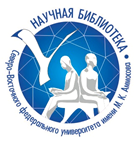 БЮЛЛЕТЕНЬНОВЫХ ПОСТУПЛЕНИЙИюль –август –сентябрь 2020В информационный «Бюллетень новых поступлений» включены документы, поступившие в отделы НБ СВФУ июль –август –сентябрь 2019 г. Бюллетень составлен на основе записей Электронного каталога.Материал расположен в систематическом порядке по отраслям знаний.Записи включают библиографическое описание изданий и название отдела в сокращенном виде, в фонд которого поступило данное издание. Список сокращений приводится в «Бюллетене».Информационный «Бюллетень новых поступлений» выпускается в печатном и электронном виде. Печатный вариант представлен в отделе библиографического отдела. Электронная версия отражена  на сервере НБ СВФУ  по адресу:    http://libr/s-vfu.ruСокращенияОРФ                 Отдел резервного фондаЕстественные науки669257. - 669258   Экологические проблемы геотехнологий при развитии минерально-сырьевого комплекса Арктики / К. Н. Трубецкой [и др.]; ИПКОН им. Н. В. Мельникова РАН. - Москва: [Научтехлитиздат], 2018. - 350 с. УДК 504ББК 20.1КХ—1; НЗ ЕТЛ—1Физико- математические науки669977. - 669978Агишев, Равиль Рустемович (д-р техн. наук).   Лазерное зондирование окружающей среды: методы и средства / Р. Р. Агишев. - Москва: Физматлит, 2019. - 261 с. УДК 551.501.7:551.508.856+551.501.7:621.383ББК 22.34+26.233+32.8КХ—1; НЗ ЕТЛ—1669979. - 669980Ватульян, Александр Ованесович (д-р физ.-мат. наук ).   Коэффициентные обратные задачи механики / А. О. Ватульян. - Москва: Физматлит, 2019. - 271 с. УДК 539.3+517.95ББК 22.251КХ—1; НЗ ЕТЛ—1669972. - 669973Димитриенко, Юрий Иванович.   Механика композитных конструкций при высоких температурах / Ю. И. Димитриенко. - Москва: Физматлит, 2018. - 447 с. ББК 22.251КХ—1; НЗ ЕТЛ—1669975. - 669976Ситник, Сергей Михайлович (д-р физ.-мат. наук).   Метод операторов преобразования для дифференциальных уравнений с операторами Бесселя / С. М. Ситник, Э. Л. Шишкина. - Москва: Физматлит, 2019. - 221 с. УДК 551.501.7:517.4ББК 22.16КХ—1; НЗ ЕТЛ—1671936. - 671937Соков, Лев Андреевич.   Астробиология. Начало (from stardust to a living substance): посвящается 150-летиюПериодической таблицы Д. И. Менделеева / Л. А. Соков. - Челябинск: Титул, 2019. - 275 с. УДК 57:52ББК 22.654КХ—1; НЗ ЕТЛ—1к132010. - к132011СУ Линдэ.   Численное решение обратных задач для параболических уравнений: автореферат диссертации на соискание ученой степени кандидата физико- математических наук: специальность: 05.13.18 - Математическое моделирование, численные методы икомплексы программ / Су Линдэ; научный руководитель: В. И. Васильев; Кафедравычислительных технологий Института математики и информатики ФГАОУ ВО "Северо-восточный федеральный университет имени М. К. Аммосова". - Якутск:Издательский дом СВФУ, 2019. - 19, [1] с. УДК 519.6(043.3)ББК 22.19305.13.18КХ—2669981. - 669982Чахкиев, Магомед Абдулгамидович (д-р физ.-мат.  наук).   Оценки осциллирующих интегралов с выпуклой фазой и их приложения: монография / М. А. Чахкиев, Ю. В. Володин; Министерство науки и высшего образования Российской Федерации, Российский государственный социальный университет. - Москва: Российский государственный социальный университет, 2018. - 115 с. УДК a517.91ББК 22.161КХ—1; НЗ ЕТЛ—1Химические науки668624. - 668625Булычев, Борис Михайлович (д-р хим. наук).   Высокие давления в твердофазном синтезе веществ и материалов / Б. М. Булычев, В. А. Ступников. - Москва: Техносфера, 2018. - 157 с. УДК 544ББК 24.5КХ—2669991. - 669992Горбаткина, Юлия Аркадьевна (д-р физ.-мат. наук).   Адгезия модифицированных эпоксидов к волокнам / Ю. А. Горбаткина, В. Г. Иванова-Мумжиева. - Москва: Торус Пресс, 2018. - 215 с. УДК 675.016:539.612ББК 24.7КХ—1; НЗ ЕТЛ—1669959. - 669960Ломова, Татьяна Николаевна (1950-).   Аксиально координированные металлопорфирины в науке и практике / Т. Н. Ломова; Российская академия наук, Институт химии растворов им. Г. А. Крестова. - Москва: URSS : КРАСАНД, 2018. – 700 с. УДК 547.979.733ББК 24КХ—1; НЗ ЕТЛ—1669970. - 669971   Материалы современной электроники и спинтроники / В. А. Стародуб, Т. Н. Стародуб, О. Н. Кажева, В. И. Брегадзе. - Москва: ФИЗМАТЛИТ,2018. - 422, [1] с.УДК 547ББК 24.72КХ—1; НЗ ЕТЛ—1Науки о Земле669238. - 669239Макрыгина, Валентина Алексеевна (1937-).   Геохимия и петрология метаморфических и магматических пород Ольхонского регионаПрибайкалья = Geochemistry and petrology of metamorphic and magmatic rocks at the Ol'khonregion, Cisbaikalia: [монография] / В. А. Макрыгина, В. С. Антипин; Российская академиянаук, Сибирское отделение, Институт геохмии им. А.П. Виноградова. - Новосибирск: Гео, 2018. - 246, [2] с. УДК 552.3(571.5)ББК 26.301(253.5)КХ—1; НЗ ЕТЛ—1669049Наумов, Виктор Афанасьевич.   Оптическое определение компонентов осадочных пород / В. А. Наумов. - Изд. 5-е, доп. - Иркутск: [б. и.], 2018. - 568 с. УДК 552.5:549.08+551.510.61ББК 26.32я2КХ—1Дк18380Старостина, Мария Ивановна (канд. ист. наук;1943).   Колымский улус: сборник научных статей / М. И.Старостина. - Якутск: Дани-Алмас, 2018. – 159 с. УДК 908(571.56-37)ББК 26.89(2Рос.Яку-5)КХ—1Биологические науки670004. - 670005Кузнецов, Виктор Васильевич (д-р биол. наук, физиология растений).   Гормональная регуляция биогенеза хлоропластов: доложено на семьдесят втором ежегодном Тимирязевском чтении / В. В. Кузнецов; LXXII Тимирязевские чтения, Российская академия наук, Институт физиологии растений им. К. А. Тимирязева.- Москва: Наука, 2018. - 111, [1] сУДК 581.1ББК 28.53КХ—1; НЗ ЕТЛ—1Свердлов, Евгений Давидович.   Взгляд на жизнь через окно генома: в 3 томах / Е. Д. Свердлов; Российская академия наук, Институт молекулярной генетики. - Москва: Наука, 2009. - 2019. - 495 с.Т. 2: Очерки современной молекулярной генетики.УДК 577.21ББК 28.04КХ—1Энергетика669968. - 669969Гогонин, Иван Иванович.   Теплообмен при пузырьковом кипении / И. И. Гогонин; Российская академия наук, Сибирское отделение, Институт теплофизики им. С. С. Кутателадзе. - Новосибирск: Изд-во Сибирского отделения Российской академии наук, 2018. - 225, [1] с. УДК 536.2ББК 31.31КХ—1; НЗ ЕТЛ—11Овчинников, Николай Петрович (канд. техн. наук; 1986).   Оценка прочностной надежности деталей центробежных одноступенчатых насосов [Электронный ресурс]: учебно-методическое пособие / Н. П. Овчинников ; Министерство науки и высшего образования Российской Федерации Северо-Восточныйфедеральный университет имени М.К. Аммосова, Горный институт; [рецензенты: С. Е. Чемезова, кандидат технических наук, Н. Г. Тимофеев, кандидат технических наук]. - Якутск: Издательский дом СВФУ, 2019. УДК 624.191.953(075.8)ББК 31.56я73КХ—1670008. - 670009Поливода, Федор Анатольевич (д-р техн. наук).   Экологически чистые автономные системы энергоснабжения городов и реконструкция тепловых сетей: монография / Ф. А. Поливода; Министерство транспорта Российской Федерации, Федеральное государственное бюджетное образовательное учреждение высшего образования Российский университет транспорта (МИИТ). - Москва: РУТ(МИИТ), 2019. - 407 с: УДК 620.91:662.99ББК 31.38КХ—1; НЗ ЕТЛ—1669983. - 669984   Физика и инженерия постоянных магнитов: учебное пособие при подготовке бакалавров, магистров и аспирантов, обучающихся по направлению "Материаловедение и технологии материалов" / В. П. Пискорский, Д. В. Королев, Р. А. Валеев [и др.];под общей ред. Е. Н. Каблова; Всероссийский научно-исследовательский институт авиационных материалов. - Москва: ВИАМ, 2018. - 359 сУДК 537.6(075.8)ББК 31.235я73КХ—1; НЗ ЕТЛ—1РадиоэлектротехникаДворкович, Виктор Павлович (1938).   Теория, практика и метрология аудиовизуальных систем: [монография]: в 2-х книгах / В. П.Дворкович, А. В. Дворкович. - Москва: Техносфера, 2019. Кн. 1. - 2019. - 643 с. ББК 32.94-5КХ—1; НЗ ЕТЛ—1Дворкович, Виктор Павлович (1938).   Теория, практика и метрология аудиовизуальных систем: [монография]: в 2-х книгах / В. П.Дворкович, А. В. Дворкович. - Москва: Техносфера, 2019. Кн. 2. - 2019. - 645 с. ББК 32.94-5КХ—1; НЗ ЕТЛ—1668622. - 668623Моисеев, Виктор Сергеевич (д-р техн. наук).   Лекции по математическому моделированию в прикладной информатике / В. С. Моисеев. - Казань: [Школа], 2018. - 307 с. УДК 001.891.57ББК 32.965.9я7КХ—1; НЗ ОЕНМЛ—1Горное делоВикулов, Михаил Александрович (1942).   Стационарные машины. Центробежные насосы на горных предприятиях [Электронный ресурс]: учебное пособие / М. А. Викулов, Н. П. Овчинников, Ю. С. Бочкарев. - Якутск: Издательский дом СВФУ, 2019.УДК 622.5(075.8)ББК 33.17я73КХ—1669252Гончаров, Павел Петрович (канд. юрид. наук).   Правовое регулирование создания недвижимого горного имущества = Legal environment of mining real estate construction / П. П. Гончаров. - Москва: Проспект, 2018. - 303 с. УДК 622(470+571)ББК 33(2Рос)КХ—1к132216. - к132217Никифоров, Алексей Афанасьевич (канд. биол. наук).   Экологические основы биологической рекультивации отвалов карьера "Айхал" (Западная Якутия): автореферат диссертации на соискание ученой степени кандидата биологических наук: специальность 03.02.08 - экология (биологическиеауки) / А. А. Никифоров; науч. руководитель С.И. Миронова, доктор биологических наук,профессор; ФГАОУ ВО Северо-Восточный федеральный университет имени М. К. Аммосова, Институт прикладной экологии Севера имени Д. Д. Саввинова,Лаборатория промышленной ботаники и экологического картографирования. - Якутск, 2019. - 23 с. УДК 551.438.5:622.2(571.56) (043.3)ББК 33.1(2Рос.Яку) +40.6(2Рос.Яку)КХ—2Транспорт669985. - 669986   Оценка пожаробезопасности полимерных материалов авиационного назначения: анализ состояния, методы испытаний, перспективы развития, методические особенности: учебное пособие для подготовки магистров (направление 22.04.01 "Материаловедениеи технологии материалов") и аспирантов (направление 22.06.01 "Технология материалов") / С. Л. Барботько, О. С. Вольный, О. А. Кириенко, Е. Н. Шуркова; Всероссийский научно-исследовательский институт авиационных материалов. - Москва: ВИАМ, 2018. - 407 сУДК 614.841.41:629.7(075.8) +678.8:536.48(075.8)ББК 39.52-03н6я73+30.3я7КХ—1; НЗ ЕТЛ—1669966. - 669967   Поворотные управляющие сопла РДТТ: конструкция, расчет и методы отработки / Ю. С.Соломонов, А. М. Евгеньев, В. И. Петрусев, М. Г.Смирнов. – Москва Физматлит, 2019. - 143 с. УДК 621.454.3.035.5ББК 39.6КХ—1; НЗ ЕТЛ—1Сельское и лесное хозяйство669254. - 669255   Микроорганизмы как агенты биомониторинга и биоремедиации загрязненных почв : [монография / Т.Я. Ашихмина, Л. И. Домрачева, Л. В. Кондакова и др. ; под общей редакцией Т. Я. Ашихминой, Л. И. Домрачевой] ; Федеральное государственноебюджетное образовательное учреждение высшего образования "Вятский государственный университет", Федеральное государственное бюджетное учреждение науки Институт биологии Коми научного центра Уральского отделения Российской академии наук. -Киров : Научное изд-во Вятского государственного университета, 2018. - 254 с. УДК 502.55ББК 40.3КХ—1; НЗ ЕТЛ—1671934. - 671935Рябцев, Владимир Григорьевич.   Фундаментальные основы проектирования систем автоматизации переработки и хранения продукции сельского хозяйства / В. Г. Рябцев; Министерство сельского хозяйства Российской Федерации, Департамент научно-технологической политики иобразования, Федеральное государственное бюджетное образовательное учреждение высшего образования "Волгоградский государственный аграрный университет", Электроэнергетический факультет. -Волгоград: Волгоградский ГАУ, 2019. - 217 с. УДК 631.171ББК 40.72КХ—1; НЗ ЕТЛ—1к132218Саяпина, Нина Витальевна.   Эколого-биологическая оцека углеродных наноматериалов как загрязняющих веществ:автореферат диссертации на соискание ученой степени кандидата биологических наук:специальность 03.02.08 - экология (биологические науки) / Н. В. Саяпина; науч. руководитель К. С. Голохваст, доктор биологических наук, профессор; ФГАОУ ВО "Дальневосточный федеральный университет", на базе международной лаборатории ЮНЕСКО "Морская экология", Школа естественных наук. - Якутск, 2019. - 20 с. УДК 551ББК 40.6(2Рос.Яку)КХ—3; НЗ ГЛ—2; ОРФ—1;КХ—1Лесное хозяйство. Лесохозяйственные науки669240. - 669241   Микобиота дальневосточных дубняков = Mycobiota of the far eastern oak forests: [монография] / А. В. Богачева, Е. М. Булах. Н. В. Бухарова [и др.; ответственный редактор: А. А. Богачева]; Российская академия наук, Дальневосточноеотделение, Федеральный научный центр биоразнообразия наземной биоты Восточной Азии ДВО РАН. - Владивосток: Дальнаука, 2018. - 203 с.УДК 582.632.2ББК 43.4КХ—1; НЗ ЕТЛ—1Здравоохранение. Медицинские науки669260   Актуальные вопросы современной медицины: материалы II Дальневосточного медицинского молодежного форума, г. Хабаровск, 2-5 октября 2018 года / [под редакцией Е. Н. Сазоновой]. - Хабаровск: Издательство ДВГМУ, 2018. - 276 сУДК 61(082)ББК 54я43КХ—1669989. - 669990   Депрессивные расстройства: гипотезы патогенеза и потенциальные биологические маркеры / С. А. Иванова, И. С. Лосенков, Л. А. Левчук и др.; Научно-исследовательский институт психического здоровья, Томский национальный исследовательский медицинский центр Российской академии наук. - Новосибирск: Изд-во Сибирского отделения Российской академии наук, 2018. - 196, [1] с. УДК 616.895.4ББК 56.14КХ—1; НЗ ЕТЛ—1Дка19285Колодезникова, Елена Дмитриевна (канд. мед. наук; 1939).   Бурая железа при адаптации к холоду / Е. Д.Колодезникова. - Якутск: ИП Старостина А. И.,2018. - 147, [1] сУДК 611.018:612.592.1(571.56)ББК 51.20(2Рос.Яку)КХ—1671932. - 671933   Мужское бесплодие: молекулярные и иммунологические аспекты / Ш. Н. Галимов, В. А. Божедомов, Э. Ф. Галимова [и др.]. - Москва: ГЭОТАР-Медиа, 2020. - 204 с. УДК 616.697ББК 56.9КХ—1; НЗ ЕТЛ—1Общественные науки671890. - 671891Березина, Татьяна Николаевна.Социально-психологические факторы продолжительности жизни в России: [монография] / Т. Н. Березина. - Санкт-Петербург: Алетейя, 2020. - 207, [2] с. УДК 314.48(470)ББК 60.7(2Рос)КХ—1; НЗ ГЛ—1671882. - 671883Докторов, Борис Зусманович.   Я живу в двуедином пространстве... / Б. З. Докторов. - Москва: ЦСП и М, 2020. - 288 с. УДК 316ББК 60.5КХ—1; НЗ ГЛ—1671911Ермалавичюс, Юозас Юозович (1940).   Будущее озаряется наукой / Ю. Ю. Ермалавичюс. - Москва: [б. и.], 2020. - 734, [1] с. УДК 008.2ББК 60КХ—1670406. - 670407   Среднедоходные слои в России и Китае: положение, динамика, особенности мировоззрения / [авт кол.: М. К. Горшков, Ли Пэйлинь, П. М. Козырева и др.; под ред. М. К. Горшкова и др.]; Федер. науч.-исслед. социолог. центр Рос. акад. наук, Ин-т социологии. - Москва: Новый хронограф, 2018. - 537 с. УДК 316.343.623(470) +316.343.623(510)ББК 60.54(2Рос) +60.54(5Кит)КХ—1; НЗ ЕТЛ—1670006. - 670007   Обратная сторона Луны, или Что мы не знаем об инвалидности: теория, репрезентации, практики = The other side of the Moon, or What we don't know about disability: theory, representations, practices / Ин-т этнологии и антропологии им. Н. Н. Миклухо-Маклая Рос. акад. наук; отв. ред.: А. С. Курленкова, Е. Э. Носенко-Штейн. - Москва: МБА, 2018. - 419 с. УДК 316.344.6-056.266(082)ББК 60.5я43КХ—1; НЗ ГЛ—1История669035. - 669036Али, Гётц (1947- ).   Наша борьба: 1968 год: оглядываясь с недоумением / Гётц Али; [перевод с немецкого Нины Ставрогиной и Марины Голубовской; под редакцией Марка Гринберга]. - Москва: Мысль, 2018. - 269, [1] с. УДК 94(430).087ББК 63.3(4Гем)63КХ—1; НЗ ГЛ—1Дка19268Бадем, Джандан (д-р филос.; 1970-).   Русско-турецкая война 1828-1829 гг. (1828 г.) =1828-1829 Rus-turk savasi (1828 y.) / Дж. Бадем, С.В.Корягин, С. Д. Логинов. - Москва: Древлехранилище, 2019. - 256 сУДК 94(47).073.2ББК 63.3(2)522КХ—1669227. - 669228   Городище Немиров на реке Южный Буг = Nemirov hill fort on South Bug river: по материалам раскопок в XX веке из коллекций Государственного Эрмитажа и Научного архива ИИМК РАН: [коллективная монография] / Г. И. Смирнова, М. Ю.Вахтина, М. Т. Кашуба, Е. Г. Старкова; приложения: К. Б. Калинина [и др.] ; Государственный Эрмитаж, Российская академия наук, Институт истории материальной культуры. - Санкт-Петербург: Государственный Эрмитаж, 2018. - 334, [1] с. УДК 903.4(477)ББК 63.4(4Укр)КХ—1; НЗ ГЛ—1670420. - 670421Емельянова, Татьяна Петровна (психолог).   Коллективная память о событиях отечественной истории [Текст]: социально-психологический подход / Т. П. Емельянова; РАН, Ин-т психологии. - Москва: Ин-т психологии РАН, 2019. - 297, [1] сУДК 94(47):159.9ББК 63.3(2) +88.52КХ—1; НЗ ЕТЛ—1669946. - 669947Живлова, Нина Юрьевна.   Мир святого Колумбы: раннесредневековая Ирландия и Британия глазами монахов с острова Иона / Н. Ю. Живлова. - Москва: ЯСК, 2018. – 430 с. УДК 94(415)ББК 63.3(4Ирл)КХ—1; НЗ ГЛ—1671879Кнайсль, Карин.   Принц Евгений. От безвестности к европейскому признанию / Карин Кнайсль; [перевод с немецкого Евгений Заботкин]. - Москва: Аспект Пресс, 2019. - 110 с. УДК 929Евгений СавойскийББК 63.3(4Фр)5-8КХ—1Дка19266Корягин, Сергей Викторович (канд. техн. наук; историк казачества).   Русско-Персидская война, 1826-1828 гг: [описание участия донских казаков в Русско-Персидской войне 1826-1828 гг.] / С. В. Корягин. - Москва: Древлехранилище, 2019. - 256 с. УДК 94(47).073.2ББК 63.3(2)522КХ—1Дка19267Корягин, Сергей Викторович (канд. техн. наук; историк казачества).   Русско-турецкая война 1828-1829 гг. (1829 г.) / С. В. Корягин. - Москва: Древлехранилище, 2019. - 256 с. УДК 94(47).073.2ББК 63.3(2)522КХ—1669243. - 669244   Книга погромов: погромы на Украине, в Белоруссии и европейской части России в период Гражданской войны, 1918-1922 гг.: сборник документов / Российская академия наук, Институт славяноведения, Государственный архив РоссийскойФедерации; ответственный редактор Милякова Л.Б.; ответственный составитель: Зюзина И. А.Милякова Л. Б. при участии Середы В. Т. (Украина),Розенблат Е. С., Еленской И. Э. (Белоруссия). -Москва: РОССПЭН, 2018. - 994, [1] с.УДК 94(47).084.3ББК 63.3(2)612-494,01+63.3(29=611.215)612,01КХ—1; НЗ ГЛ—1671873. - 671874Мартынов, Александр Степанович (канд. ист. наук, китаевед; 1933-2013).   Государственное и этическое в императорском Китае: избранные статьи и переводы / А. С. Мартынов; [ответственный редактор: И. Ф. Попова, К. Г. Маранджян] ; Российская академия наук,Институт восточных рукописей (Азиатчкий музей). -Москва: Наука: Восточная литература, 2019. - 285, [2] с.УДК 94(510) (081) +1(510) (081)ББК 63.3(5Кит) я44+87.3(5Кит) я4КХ—1; НЗ ГЛ—1 Материалы по археологии Переяславля Рязанского: [сборник статей] / Институтархеологии Российской академии наук, Рязанский историко-архитектурный музей заповедник; [ответственный редактор и составитель В. И. Завьялов]. - Рязань: Изд-во РИАМЗ, 2011.  Вып. 3: Комплексные археологические исследования Переяславля Рязанского. - 2019. - 454, [1] с.УДК 902(470.313) (082)ББК 63.4(2)3Я43КХ—1; НЗ ГЛ—1670410. - 670411Мохов, Антон Сергеевич."Пусть другие рассказывают о выгоде и роскоши, что приносит война": византийскаяполемлологическая традиция X - XI веков / А.С.Мохов, К.Р. Капсалыкова; М-во науки и высш. образования Рос. Федерации, Урал. федеральный ун-т им. Первого президента России Б.Н. Ельцина. - Екатеринбург: Уральский университет, 2019. – 298[1] с. УДК 94(495)"9/10"ББК 63.3(0)4КХ—1; НЗ ЕТЛ—1668616. - 668617. - 668618. - 668619Пыжиков, Александр Владимирович (1965-).   Славянский разлом: украинско-польское иго в России / Пыжиков А. В. - Москва: Концептуал, 2018. - 266 с. УДК 94(47)ББК 63.3(2)КХ—1; НЗ ОГЛ—3670404. - 670405   Политбюро и "вредители": кампания по борьбе с вредительством в сельском хозяйстве СССР: сборник документов / [составители: Мозохин Олег Борисович (ответственный составитель), доктор исторических наук и др.]; под общей редакцией доктора исторических наук О. Б. Мозохина. - Москва: Кучково поле, 2018. - 845, [1] с. УДК 94(47)"1930/39"+63(47) (091)ББК 63.3(2)614-2+4(2)КХ—1; НЗ ЕТЛ—1669247. - 669248   Порт-Артур и Дальний, 1894-1904 гг.: последний колониальный проект Российской империи: сборник документов / Институт российской истории Российской академии наук ; [составление, введение и комментарии И. В. Лукоянов, Д. Б. Павлов]. - Москва; Санкт-Петербург: ЦГИ-Принт, 2018. - 520, [1] с.УДК 94(47)ББК 63.3(2)45КХ—1; НЗ ГЛ—1669249. - 669250   Россия в годы Гражданской войны, 1917-1922 гг.: очерки истории и историографии / Институт российской истории Российской академии наук; [ответственный редактор Д. Б. Павлов]. - Москва; Санкт-Петербург: Центр гуманитарных инициатив, 2018. - 605, [2] с. УДК 94(47).084.3ББК 63.3(2)612КХ—1; НЗ ГЛ—1671871. - 671872   Россия - Австрия = Österreich - Russland: вехи совместной истории / [Институт всеобщей истории Российской академии наук, Институт по изучению последствий войн имени Людвига Больцмана]; ответственный редактор: Стефан Карнер и АлександрЧубарьян. - 2-е изд., испр. и доп. - Москва: Аспект Пресс, 2019. - 298, [3] с. УДК 94:327(470+571) (082)ББК 63.3(2)-64я43+63.3(4Авс)-64я43КХ—1; НЗ ГЛ—1669231. - 669232Семенов, Владимир Анатольевич (канд. ист. наук, археолог).   Тоора-Даш: многослойная стоянка на Енисее в Туве / Вл. А. Семенов; Российская академия наук,Институт истории материальной культуры. - Санкт-Петербург: [Институт истории материальной культуры РАН: Невская книжная типография], 2018.- 339 с. УДК 902(571.52)ББК 63.48(2Рос.Тув,21Енисей)КХ—1; НЗ ГЛ—1669940. - 669941   Сталинградская группа войск: 1943-1944: документы и материалы / ФГАОУ ВО "Волгоградский государственный университет", Центр по изучению Сталинградской битвы ; [ред. О. А. Гоманенко (отв.ред.) и др., сост. М. М. Загорулько, (отв. сост.)и др.]. - Москва: РОССПЭН, 2019. - 766, [1] с.,[28] л. ил. УДК 94(47).084.8ББК 63.3(2)622,11КХ—1; НЗ ГЛ—1671888. - 671889Стрельцов, Дмитрий Викторович (1963-).   "Система 1955 года": внешняя и внутренняя политика Японии эпохи холодной войны / Д. В. Стрельцов; Московский государственный институт международных отношений (университет) Министерство иностранных дел России, Институт востоковеденияРоссийской академии наук. - Москва: Издательство восточной литературы, 2019. - 237, [2] с. УДК 32(520) (091)ББК 63.3(5Япо)63+66.2(5Япо)КХ—1; НЗ ГЛ—1669025. - 669026Терновая, Людмила Олеговна (доктор исторических наук )   Цветы и люди / Л. О. Терновая. - Москва: КНОРУС, 2018. - 188 с. УДК 75.043ББК 63.3(0)0-75КХ—1; НЗ ГЛ—1669932. - 669933Эпистолярное наследие устюгской купеческойсемьи Булдаковых конца XVIII - первой четверти XIX века: тексты и исследования / [авт. кол.: Ф. Я. Коновалов (рук. проекта) и др.]; Вологод. гос. историко-архитектур. и художеств. музей- заповедник, Гос. архив Вологод. обл. - Вологда: Древности Севера, 2018. - 412 с. УДК 821.161.1-6+929.52БулдаковыББК 63.2(2Рос-4Вол)КХ—1; НЗ ГЛ—1Экономика. Экономические наукик132134. - к132135. - к132136. - к132137. - к132138   Бюджет для граждан - 2019: Республика Саха (Якутия) / Общерос. проект "Открытоеправительство", М-во финансов Республики Саха (Якутия); сост.: Л. А. Павлова, А. И. Чусовская; автор вступительной статьи Валерий Жондоров. - Якутск: [б. и.], 2019. - 115 с. УДК 336.14(571.56)ББК 65.261.7(2Рос.Яку)КХ—1; НЗ ГЛ—1670010. - 670011   Диспропорции социально-экономического развития регионов России: монография / Арманшина Г. Р., Голоктионова Ю. Г., Ильминская С. А. и др.]; Министерство высшего образования и науки Российской Федерации, ФГБОУ ВО "Орловский государственный университет экономики и торговли", [РФФИ]. - Орел: ОрелГУЭТ, 2018. - 159 с. УДК 332.1(470)ББК 65.04(2РосКХ—1; НЗ ГЛ—1671886. - 671887Егоров, Дмитрий Геннадьевич (д-р филос. наук; канд. геол.-мин. наук; 1965-).   О единстве экономической теории = Conserning the union of the economical theory: монография / Д. Г. Егоров, А. В. Егорова; Рос. Фонд фундаментальных исследований (РФФИ), Министерство науки и высшего образования РФ, Псковский государственный университет, Федеральная служба исполнения наказаний, Академия права и управления,Псковский филиал. - Санкт-Петербург: Издательско- полиграфическая ассоциация высших учебных заведений, 2019. - 211 с. УДК 330.101ББК 65.01КХ—1; НЗ ГЛ—1669957. - 669958   Пространственно-стратегическое развитие территории: монография / В. Н. Кабанов, Д. Г.Донцов, Н. Г. Юшкова, Е. В. Михайлова; Министерство сельского хозяйства Российской Федерации, Департамент научно-технологической политики и образования, Федеральное государственное бюджетное образовательное учреждение высшего образования "Волгоградский государственный аграрный университет". -Волгоград: Волгоградский ГАУ, 2018. - 275 с. УДК 332.1ББК 65.04КХ—1; НЗ ГЛ—1671909Лавров, Алексей Михайлович (канд. геогр. наук;1959).   Логика и перспективы бюджетных реформ в России: в поисках "оптимальной децентрализации": цикл публикаций и документов: (1998-2019 гг.) : [сборник] / А. М. Лавров; [Национальный исследовательский университет "Высшая школа экономики"]. - Москва: Издательский дом Высшей школы экономики, 2019. - 832 с. УДК 336.14(470+571)ББК 65.261.3(2Рос)КХ—1669987. - 669988Мингазова, Юлия Георгиевна.   Методология анализа структурной и институциональной организации воспроизводстванационального продукта в различных типах экономических систем / Ю. Г. Мингазова; Академия наук Республики Татарстан, Центр перспектив. эконом. исследований. - Казань : Артифакт, 2018. - 99 с. УДК 330.55(470)ББК 65.9(2Рос)КХ—1; НЗ ГЛ—1669037. - 669038Паке, Карл-Хайнц.   Баланс: экономический анализ проекта "Немецкое единство" / Карл-Хайнц Паке; перевод с немецкого: Игорь Шматов; предисловие: Карл-Хайнц Паке РОО Либеральная миссия. - Москва: Мысль, 2018. – 326 с. УДК 338(430)ББК 65.9(4Гем)КХ—1; НЗ ГЛ—1669957. - 669958   Пространственно-стратегическое развитие территории: монография / В. Н. Кабанов, Д. Г.Донцов, Н. Г. Юшкова, Е. В. Михайлова; Министерство сельского хозяйства Российской Федерации, Департамент научно-технологической политики и образования, Федеральное государственное бюджетное образовательное учреждение высшего образования "Волгоградский государственный аграрный университет". - Волгоград: Волгоградский ГАУ, 2018. - 275 с. УДК 332.1ББК 65.04КХ—1; НЗ ГЛ—1671920Розин, Соломон Ефремович.   Введение в энергетическую теорию стоимости / С. Е. Розин, Я. М. Щелоков, В. Г. Лисиенко. - [3-е изд., доп.]. - Москва; Екатеринбург: РУО АИН им.А. М. Прохорова, 2019. - 65 с. УДК 62-61:33(470+571)ББК 65.304.13(2Рос)КХ—1669033. - 669034   Устойчивое развитие и повышение конкурентоспособности сельского хозяйства России в условиях углубления интеграции в ЕАЭС: монография / Ушачев И. Г., академик, Папцов А. Г., академик, Серков А. Ф., академик и др.; под ред. академика И.Г. Ушачева. - Москва: Научный консультант, 2018. - 318 с. УДК 338.43(470)ББК 65.32(2Рос)КХ—1; НЗ ГЛ—1669031. - 669032Эриксон, Эдвард Дж.   Турки и армяне: исследование борьбы с повстанцами / Эдвард Эриксон; пер. с англ.: А.Л.Бардин и др. - Москва : Росспэн, 2018. - 375, [1] с. УДК 94(560) (=19)"654"БК 63.3(=51) (5Туц)6КХ—1; НЗ ГЛ—1671898. - 671899   Эколого-экономические аспекты функционирования региональных систем: монография / Н. М. Ветрова, А. А. Гайсарова, Н. В. Кузьмина и др. ; под общей редакцией Н. М. Ветровой ; Министерство науки и высшего образования Российской Федерации,Федеральное государственное автономное образовательное учреждение высшего образования "Крымский федеральный универстет им. В. И. Вернадского". - Симферополь: АРИАЛ, 2019. – 243 с. УДК 332(470+571)ББК 65.04(2Рос)КХ—1; НЗ ГЛ—1Политика671913   Концепция стрессоустойчивости Европейского союза: артикуляция и ее последствия для России / [Т. А. Романова, Н. Н. Гудалов, Ю. Ю. Колотаев и др.]; под редакцией Т. А. Романовой ; Санкт- Петербургский государственный университет. - Санкт-Петербург: Изд-во Санкт-Петербургского университета, 2019. - 309, [1] с. УДК 323(4)ББК 66.3(4)КХ—1Дк19265Шадрина, Мария Ивановна.   Барҕа баайтан сомсо / М. И. Шадрина. - Дьокуускай: ИП "Иванова Л. Н.", 2018. - 109, [2] с.УДК 323(571.56) +929ШемяковББК 66.3д (2Рос.Яку) Шемяков Н. В.я 43КХ—1Право. Юридические науки Законы Великой династии Мин со сводным комментарием и приложением постановлений (Да Минлюй цзи цзе фу ли) / перевод с китайского, исследования, примечания и приложения Н. П. Свистуновой; ответственный редактор С. Кучера. - Москва: Восточная литература, 1997-. Ч. 4. - 2019. - 550 с.УДК 34(510) +929.52Мин (510)ББК 67.4(5Кит)5КХ—1; НЗ ГЛ—1669050   Избирательные процессы и практика: актуальный взгляд / Р. Т. Биктагиров и др.; под общ. ред.Б.С. Эбзеева, И.Б. Гасанова; Центр. избират.комис. Рос. федерации, Рос. центр обучения избират. технологиям при Центр. избират. комис. Рос. Федерации. - Москва: РЦОИТ, 2018. - 478 с. УДК 342.8(47)ББК 67.400.5(2)КХ—1669047. - 669048Медведева, Таисья Николаевна (канд. ист. наук; 1976).   Обычно-правовое регулирование семейных отношений у народов Южной Сибири / Т. Н.Медведева, Н. А. Никиташина, А. М. Доо; Министерство образования и науки Российской Федерации, Федеральное государственное бюджетное образовательное учреждение высшего образования "Хакасский государственный университет им. Н. Ф.Катанова". - Абаканa: Хакасский гос. ун-т им. Н.Ф. Катанова, 2018. - 96 с. УДК 347.6(571.1/.5) +392.3(571.1/.5)ББК 67.404.5(253.7) +63.5(253.7) КХ—1; НЗ ГЛ—1671902. - 671903   Права человека в сети Интернет: коллективная монография / М. С. Саликов, С. Э. Несмеянова, А. Н. Мочалов [и др.]. - Екатеринбург: УМЦ УПИ, 2019. - 147 с. УДК 342:004.738.5ББК 67.400КХ—1; НЗ ГЛ—1669235Российская Федерация. Полиция общественной безопасности.  История российской полиции: научный справочник - календарь памятных дат / [А. Н. Конев и др.]; под общей редакцией В. Л. Кубышко. - Москва: ПрестижАрт, 2018. - 607 с. УДК 351.74(470+571) (091)ББК 67.401.213(2Рос)КХ—1 Южно-Тихоокеанский регион: история, политика, экономика, культура : ежегодник : сборник / [гл.ред.: Сидорова Г. М. - Москва : Онто-Принт, 2019. -№ 1. - 156 с.УДК 342(1-925.8/.9)ББК 67.4Наука. НауковедениеФедосеева, Валентина Ивановна (д-р хим. наук; 1945).   Методология научных исследований: учебное пособие / В. И. Федосеева; [рецензенты: Т. С. Стручкова, кандидат технических наук, О. Н. Чалая, кандидат геолого-минералогических наук]. - Якутск: Издательский дом СВФУ, 2019. - 92 с. УДК 001.8(075.8)ББК 72я73Образование. Педагогическая наукаДка19279Далбаева, Татьяна Константиновна.   Сурукка тиспит санааларым: [ахтыылар] / Т. К. Далбаева. - Дьокуускай: [и. с.], 2019. - 136, [3] с. УДК 371.124(571.56-22) (082) +929ДалбаеваББК 74.03д (2Рос.Яку-2) Далбаева Т. Кя43КХ—1669253Корольков, Алексей Николаевич.   Межпредметные аспекты школьного физического воспитания: квесты, проекты, мнемотехника, гольф: монография / Алексей Николаевич Корольков, Денис Станиславович Жеребко. - Москва: Эдитус, 2018. - 159 с. УДК 372.879.6ББК 74.200.55КХ—1Дк19082   Многоязычие, русский язык, открытое образование и чтение в глобальном   нформационном обществе: сборник информационно-аналитических материалов /сост.: Е. И. Кузьмин, А. В. Паршакова [и др.]; М- во просвещ. Рос. Федер., М-во высш. и сред. спец. образования Респ. Узбек., М-во народ. Образования Респ. Узбек., Нац. комиссия Респ. Узбек. по делам ЮНЕСКО, Российский комитет Программы ЮНЕСКО"Информация для всех", Межрегиональный центр библиотечного сотрудничества, Республиканский центр образования Респ. Узбек., Ташкент. гос. пед. ун-т им. Низами, Узбек. гос ун-т мировых языков, Нац. ун-тУзбекстана им. Мирзо Улугбека, Центр. ин-т повыш. квалифик. работников народ. Образования им. Абдуллы Авлоний, Нац. библ. Узбек. им. Алишера Навои. - Москва [МЦБС], 2019. - 392 с. УДК 37.014:821(063)ББК 74.041(2Рос)я431КХ—1669261   Повышение финансовой устойчивости университетов: проекты российских вузов / [И. В. Абрамова, Т. С. Абрамович, Г. А. Агарков и др.] ; Уральский федеральный университет им. Первого Президента России Б. Н. Ельцина, М-во образования и науки Российской Федерации, Федеральное государственное бюджетное образовательное учреждение высшего образования "Российский экономический университет им. Г. В. Плеханова" (ФГБОУ ВО "РЭУ им. Г. В. Плеханова). - Москва: ФГБОУ ВО "РЭУ им. Г. В. Плеханова", 2018. - 210 с. УДК 378.4:37.014.543ББК 74.58КХ—1669052Рудинский, Игорь Давидович.   Компетенция. Компетентность. Компетентностный подход / Рудинский И. Д., Давыдова Н. А., Петров С. В.; под ред. д.пед.н., проф. И. Д. Рудинского. - Москва : Горячая линия-Телеком, 2018. - 240 с.УДК 378.1ББК 74.48 КХ—1669053. - 669054Сетко, Нина Павловна (1951-).   Адаптационная медицина детей и подростков / Н.П. Сетко, А. Г. Сетко, Е. В. Булычева. -Оренбург: ОрГМУ, 2018. - 515 с. УДК 371.7+612.017ББК 74.200+52.7КХ—1; НЗ ЕТЛ—1к132528Шишигин, Егор Спиридонович (канд. ист. наук, музеевед; 1947).   Кыра быраатым. Хомуһу өрө туппут Испиэн уола Ньукулай / Е. С. Шишигин; Ем. Яровлавскай аатынан Хотугу норуоттар историяларарын уонна культураларын холбооһуктаах Саха государственнай музейа. - Дьокуускай: ХИФУ Издательскай дьиэтэ,2019. - [40] с., [12] л.УДК 37(571.56) +929ШишигинББК 74(2Рос.Яку)6-8КХ—1Физическая культура и спортк132507Логинов, Вячеслав Николаевич.   Основы спортивной подготовки по мас-рестлингу = The basics of sport training in mas-wrestling: методическое пособие / В. Н. Логинов; Министерство спорта Российской Федерации, Чурапчинский государственный институт физической культуры и спорта. - Чурапча: [б. и.], 2018. – 48 с. УДК 796.896(571.56) (072)ББК 75.712(2Рос.Яку) я7КХ—1к132508   Опыт, проблемы и перспективы развития мас- рестлинга: сборник научных / Министерство спорта Российской Федерации, Министерство спорта Республики Саха (Якутия), Министерство науки и высшего образования Республики Саха (Якутия),Чурапчинский государственный институт физической культуры и спорта; [составители: В. Н. Логинов, Л. К. Адамова; под редакцией И. И. Готовцева]. -Чурапча: ЧГИФКиС, 2018. - 260 с. УДК 796.034.2(571.56) (082)ББК 75.727(2Рос.Яку) я43КХ—1к132506   Программы повышения физической активности различных возрастных категорий и групп населения Дальнего Востока: (на примере национальных видов спорта): методические рекомендации / Министерство спорта Российской Федерации, Чурапчинский государственный институт физической культуры и спорта, Республиканский центр национальных видов спорта им. Василия Манчаары; [состители: С.С. Гуляева, М. Х. Иванова, Н. Н. Белолюбская]. - Чурапча, 2018. - 60 с. УДК 796.034.2(571.6) (072)ББК 75.727(255) я7КХ—1к132505   Систематизация средств и методов национальных видов спорта с учетом направленности упражнений на развитие физических качеств: методическиерекомендации / Министерство спорта Российской Федерации, Чурапчинский государственный институт физической культуры и спорта, Республиканскийцентр национальных видов спорта им. Василия Манчаары; [составители: С. С. Гуляева, П. И. Собакин, В. Н. Логинов, В. Н. Алексеев]. - Чурапча, 2018. - 28 с.УДК 796.034.2(571.56) (072)ББК 75.727(2Рос.Яку) я7КХ—1Средства массовой информации670418. - 670419   Традиционная книжная культура русского населения Южного Урала и Зауралья в XVII-XX вв.:  монография / П. И. Мингалев [и др.]; Министерство науки и высшего образования Российской Федерации, Уральский федеральный университет имени первогоПрезидента России Б. Н. Ельцина, Лаборатория археологических исследований. - Екатеринбург: Издательство Уральского университета, 2019. - 505, [1] сУДК 002.2(470.5) +2-9(470.5)ББК 76.1(235.5) +86.372.81(235.5КХ—1; НЗ ЕТЛ—1Охрана памятников природы, истории и культуры. Музейное дело. Архивное дело.  Архивы и власть: [первое послереволюционное десятилетие]: протоколы и журналы заседаний руководящих органов управления архивной отраслью за 1918/1928: сборник документов: [в 2 томах] / Федеральное архивное агентство, Государственныйархив Российской Федерации, Российское историческое общество; [под общей редакцией С. В. Мироненко и Т. И. Хорхординой; руководитель авторского коллектива Л. А. Роговая; составители: О. Н. Копылова (ответственный редактор и составитель) и др.; предисловие: О. Н. Копылова, Т. И. Хорхордина; комментарии: Додонов Б. Ф. идр.; авторы примечаний: Зелов Н. С. и др.]. - Москва: Кучково поле, 2018. Т. 1: 1918/1920. - 2018. - 1036, [1] с.УДК 930.25(47+57)ББК 79.3(2)КХ—1; НЗ ГЛ—1ЯзыкознаниеАникин, Александр Евгеньевич.   Русский этимологический словарь / А. Е. Аникин; Рос. акад. наук, Ин-т рус. яз. им. В. В.Виноградова, Ин-т филологии Сиб. отд-ния РАН. - Москва: Рукописные памятники Древней Руси: издатель А. Кошелев, 2007. Вып. 12: (Грак I - дбать). - Москва: Институт русского языка им. В. В. Виноградова РАН, 2018. - 372 с.УДК 811.161.1'374.4ББК 81.2Рус-3КХ—1; ИЦ—1669051Андросова, Фёкла Семеновна.   Пунктуационные знаки в художественном тексте: коммуникативно-прагматический аспект: монография / Ф. С. Андросова. - Санкт-Петербург [и др.]: Лань, 2018. - 153 с. УДК 811'35:82.09ББК 81.2-6+83.3КХ—1Васильева, Акулина Александровна (1974).   Сахалыы-нууччалыы тылбаас: лиэксикэ, кырамаатыка: устудьуон үөрэнэр кинигэтэ / А. А.Васильева; Арассыыйа бэдэрээссийэтин үөрэх уонна билим министиэристибэтэ, ҮҮөБСАҮөТ "М. К. Аммосов ааытнан Хотугулуу-Илиҥҥи бэдэрээссийэлииүнүбэрсиэт", А. Б. Хотугулуу-Илиҥҥи норуоттарын тылларын уонна култуураларын үнүстүүтэ, Саха тылын истилиистикэтин уонна нууччалыы-сахалыы тылбаасхаапыдырата; [рецензенты: Е. С. Герасимова, Ф. Н. Дьячковский]. - Дьокуускай: Алаас, 2018. – 96 с. УДК 811.512.157'25(075.8)ББК 81.2Як-7-923669953. - 669954Виноградов, Виктор Алексеевич (д-р филол. наук).   Статьи по общему языкознанию, компаративистике, типологии: сборник / В. А. Виноградов; составитель и редактор: К. Г. Красухин; Российская академия наук, Институт языкознания. - Москва: ЯСК, 2018. - 543 сУДК 81'1(081)ББК 81я44КХ—1; НЗ ГЛ—1669961. - 669962Гращенков, Павел Валерьевич.   Грамматика прилагательного: типология адъективности и атрибутивности / П. В. Гращенков. - Москва: ЯСК, 2018. - 429 с. УДК 81'367.623ББК 81-2КХ—1; НЗ ГЛ—1671892. - 671893Левченко-Шмаевская, Екатерина Николаевна.   Песни "Кодзики", "Нихон Секи" и "Буссокусэки-ка": глоссирование, морфологический анализ, перевод, комментарии / Е. Н. Левченко-Шмаевская. - Москва: Издательство восточной литературы, 2019. - 286, [1] с. УДК 398.2(=521) +821.521ББК81.2=754.2-03(3) +83.3(5Япо)4-449.1Кодзики-117.1+8-3.3(5ЯПО)4-449.1Нихон_реики-117.1КХ—1; НЗ ГЛ—1   Словарь народно-разговорной речи города Архангельска: [в 3 т.] / М-во образования и науки Рос. Федерации, Федер. гос. авт. образоват. учреждение высш. проф. образования "Сев. (Аркт.) федер. ун-т им. М.В. Ломоносова; сост.: Е.Е. Котцова и др.; под общ. ред. к. филол.н, доц. О.Е. Морозовой. - Архангельск: ИПЦ САФУ, 2013-. Т. 2: Городские социолекты. Молодёжный жаргон Архангельска, 1996-2018. - 2019. - 195 с.УДК 811.161.1'282.2(470.11-21)(038)ББК 81.411.2(231)-3я2КХ—1; НЗ ЕТЛ—1669066. - 669067Черняк, Александр Борисович.   От Юка Файдита до Косериу: очерки истории романской филологии / А. Б. Черняк; Российская академия наук, Институт лингвистических исследований, Научный совет РАН по классической филологии, сравнительному изучению языков и литератур. - Санкт-Петербург: ИЛИ РАН, 2018. - 259 с. УДК 811.13(082)ББК 81.2я43КХ—1; НЗ ГЛ—1Литературоведение670412. - 670413Ахшарумов, Николай Дмитриевич (1819-1893).   Литературная критика и эстетика: [сборник статей] / Н. Д. Ахшарумов: [коммент. и алфав. указ. Н.В. Володиной и др.]; Череповецкий государственный университет. - Череповец: Череповецкий государственный университет, 2019. - 425 с. УДК 821.161.1.09"18"(082)ББК 83.3(2=411.2)1я43КХ—1; НЗ ЕТЛ—1Дк18382Воронцов, Владимир Александрович (филолог).   Природа мифических и сказочных близнецов / В.А. Воронцов; Институт истории АН РТ, Институт международных отношений, истории и востоковедения, Казанский (Приволжский) федеральный университет. - Казань: Центр инновационных технологий, 2019. - 271 с. УДК 7.046ББК 83.000.4КХ—1669944. - 669945Готовцева, А. Г.   "Сие есть наиполезнейшее для российского общества": журнал "Ежемесячные сочинения" как российский интеграционный просвещенческий проект середины XVIII века / А. Г. Готовцева. - Москва: ЯСК, 2018. - 369 с.УДК 050(47)"17"+821.161.1.09ББК 83.3(2=411.2)1+76.02(2)КХ—1; НЗ ГЛ—1669938. - 669939Давыдова, Татьяна Тимофеевна.   Замятинская энциклопедия / Т. Т. Давыдова. - Москва: ФЛИНТА, 2018. - 741, [1] с. УДК 821.161.1.09"19"(031)ББК 83.3(2=411.2)6яКХ—1; НЗ ГЛ—1669942. - 669943Демченко, Адольф Андреевич (1938-2016).   Н. Г. Чернышевский: научная биография (1859-1889) / Адольф Демченко; Российскаяакадемия наук, Институт научной информации по общественным наукам. - Москва: РОССПЭН, 2019. - 678, [9] с. УДК 821.161.1.09ББК 83.3(2=411.2)КХ—1; НЗ ГЛ—1669934. - 669935Михеев, М. Ю.   Александр Гладков о поэтах, современниках и -немного о себе.: (Из дневников и записных книжек) / М. Ю. Михеев. - Москва: ЯСК, 2018. - 511 с. УДК 821.161.1.09(092)ББК 83.3(2=411.2)6КХ—1; НЗ ГЛ—1Художественная литератураДк18378. - Дк18379Винокурова, Раиса Егоровна (1959).   Күлүмчээн: (хоһоонунан энциклопедия) / Раиса Винокурова-Хаар Мичээрэ; аан тыл авт. Саргылана Еремеевна Ноева, ф.н.к. - Дьокуускай: СМИК- Мастер, 2018. - 271 с. УДК 821.512.157-1-93ВинокуроваББК 84(2=634.1)6-5КХ—2671917Лиспектор, Клариси (1920-1977).   Бразильские рассказы: [сборник: перевод] /Клариси Лиспектор, Лижия Фагундес Теллес. -Москва: Иностранная литература, 2019. - 223 с. УДК 821.134.3(81)-32ББК 84(7Бра)-44КХ—1Дк19058   Современная литература народов России. Проза: антология / Программа поддержки национальных литератур народов Российской Федерации; экспертный совет антологии: Максим Амелин (председатель) и др.; художник-орнаменталист Юлия Грешнова. - Москва: Организационный комитет по поддержке литературы, книгоиздания и чтения вРоссийской Федерации: Объединенное гуманитарное издательство, 2018. - 753 с. УДК 821.161.1-1ББК 84(2Рос)6-44я43КХ—1Искусство. Искусствознание670414. - 670415Галунова, Светлана Николаевна.   Иконописное наследие Череповецкого края конца XIV - начала XX века / С. Н. Галунова. - Череповец: Череповецкий государственный университет, 2019. - 347 сУДК 75.046(470.12)"14/19"(091)ББК 85.143(2)КХ—1; НЗ ЕТЛ—1670002. - 670003Головнев, Иван Андреевич (1978- ).   Феномен советского этнографического кино: (творчество А. А. Литвинова) : монография / И. А. Головнев ; Рос. акад. наук, Ин-т этнологии и антропологии им. Н. Н. Миклухо-Маклая. - Москва: ИЭА РАН, 2018. - 224 с. УДК 39(47+57) +791.43:39(47+57)ББК 85.37(2)-8+63.5(2)-8КХ—1; НЗ ГЛ—1671914   EwaGlos: европейский иллюстративный словарь терминов охраны и восстановления монументальной живописи и архитектурных поверхностностей: русские переводы английских дефиниций с соответствиями на арабском, болгарском, венгерском, испанском, итальянском, немецком, персидском, польском, румынском, турецком,французском, хорватском и японском языках / научные редакторы: Анжела Вайер, Пилар Роиг Пиказо, Даниэль Пол [и др.]; редактор русского перевода Юлия Грибер. - Моск : Согласие, 2020. - 266 с. УДК 7.025.4(4)ББК 85.146.1я21я6+85.113я21я6+79.05я21я6КХ—1Религия. Мистика. Свободомыслие671900. - 671901Носенко-Штейн, Елена Эдуардовна.   Реформистский иудаизм в России: есть ли у него будущее? / Е.Э. Носенко-Штейн; Институт востоковедения Российской академии наук. - Москва: Неолит, 2020. - 183 с. УДК 26(091)ББК 86.36-3,5КХ—1; НЗ ГЛ—1668612. - 668613. - 668614. - 668615Пыжиков, Александр Владимирович (1965-).   Грани русского раскола: тайная роль старообрядчества от 17 века до 17 года / ПыжиковА. В. - Москва: Концептуал, 2018. - 527 с. УДК 271.2(092)ББК 86.372КХ—1; НЗ ОГЛ—3ФилософияАлексеев, Петр Васильевич (д-р филос. наук; 1932-).   Философия: учебник / П. В. Алексеев, А. В. Панин; Московский государственный университет им. М. В. Ломоносова. - 4-е изд., перераб. и доп. -Москва: Проспект: Изд-во Московского университета, 2019 [т.е. 2018]. - 588 с. УДК 1(075.8)ББК 87я73КХ—1669023. - 669024Никифоров, Александр Леонидович (д-р филос. наук;1940-).   Философия для любознательных / А. Л.Никифоров; Российская академия наук, Институт философии РАН. - Москва: КНОРУС, 2018. - 162 с. УДК 1ББК 87КХ—1; НЗ ГЛ—1Разин, Александр Владимирович (д-р филос. наук, проф.; 1954-).   Философия: учебное пособие: [для студентов высших учебных заведений, обучающихся по специальности (направлению подготовки) ВПО 030101 (020100) и 030100 (520400) - "Философия"] / А. В. Разин; Московский государственный университет им.М. В. Ломоносова, Философский факультет. - Изд. 2-е, перераб. и доп. - Москва: Проспект, 2018. -493, [1] с. УДК 1(075.8)ББК 87я73КХ—1Розов, Николай Сергеевич.   Философия и теория истории / Н. С. Розов. - Москва: Логос, 2002. - 22 см. - (Федеральная целевая программа "Государственная целевая поддержка интеграции высшего образования и фундаментальной науки на 1997-2000 годы").   Кн. 2: Причины, динамика и смысл революций /Институт философии и права СО РАН, Отдел социальных исследований [и другие]. - Москва: URSS: Красанд, 2018. - 333 с.УДК 1(091)ББК 87.3КХ—1; НЗ ГЛ—1671896. - 671897Степанянц, Мариэтта Тиграновна (1935-).   Межкультурная философия: истоки, методология, проблематика, перспективы: [монография] / М. Т.Степанянц ; Российская академия наук, Институт философии, Кафедра ЮНЕСКО "Философия в диалоге культур". - Москва: Наука - Восточная литература, 2020 [т. е. 2019]. - 181, [2] сУДК 1ББК 87КХ—1; НЗ ГЛ—1671915Серебряков, Фаниль Фагимович.   Дела и люди: казанская университетская философия: очерки и записки / Ф.Ф. Серебряков; Казанский федеральный университет. - Казань: Изд- во Казанского университета,  2019. - 310 с. УДК 1(470.41)ББК 87(2Рос.Тат)КХ—1Психология669041. - 669042Вяткин, Бронислав Александрович.   Системная интеграция индивидуальности человека / Б. А. Вяткин, Л. Я. Дорфман; Рос.акад. наук, Ин-т психологии. - Москва: Институт психологии РАН, 2018. - 175, [1] сУДК 159.923ББК 88.3 КХ—1; НЗ ГЛ—1669072. - 669073   Жизнеспособность замещающей семьи: профилактика отказов от приемных детей / А. В.Махнач, А. И. Лактионова, Ю. В. Постылякова, Т. Ю.Лотарева; Рос. акад. наук, Ин-т психологии. -Москва: Институт психологии РАН, 2018. - 221, [1] с.УДК 159.922:316.356.2ББК 88.5КХ—1; НЗ ГЛ—669955. - 669956Леонова, Елена Васильевна (д-р психол. наук;1963-).   Становление субъектности в нормативных возрастных и образовательных кризисах:монография / Е. В. Леонова; М-во науки и высш. образования Рос. Федерации, Калуж. гос. ун-т им. К.Э. Циолковского. - Калуга: КГУ им. К. Э.Циолковского, 2018. - 393 с. УДК 37.015.3ББК 88.6КХ—1; НЗ ГЛ—1Библиографические пособия  Александр Исаевич Солженицын: материалы к библиографии, 1962-2017: [библиографический указатель]: в двух томах / Рос. нац. б-ка; [сост.: Д. Б. Азиатцев, Е. Н. Савельева ; ред: Т. В. Котова, Е. П. Семенова]. - Санкт-Петербург: Дмитрий Буланин, 2018.   Т. 1. - 814 с. УДК 016:821.161.1.09+929СолженицынББК 91.9:83.3(2Рос=Рус)6КХ—1; НЗ ЕТЛ—1  Законы Российской Федерации: государственный библиографический указатель: ежегодник / Федер. Собр. Рос. Федерации. Гос. Дума, Парламент. б-ка. - Москва: Государственная Дума, 2002. 2018. - 2019. - 158, [1] с.УДК 016:340(470)ББК 91.9:67.4КХ—1к129432. - к129938. - к129939. - к129940. - к129941. -к129942   Петров Юрий Дмитриевич: доктор политических наук, профессор, заслуженный деятель науки Республики Саха (Якутия), действительный член Российской Академии политической науки, кавалер ордена "Слава и величие СВФУ": биобиблиографический указатель / Министерство образования и науки Российской Федерации, Северо-Восточный федеральный университет им. М. К. Аммосова, Научная библиотека; [составители: Л. Г. Федорова, Ф. З. Федосеева; редактор Л. И. Кондакова; ответственный редактор Н. Н. Радченко, доцент, кандидат исторических наук] . - Якутск: ИД СВФУ, 2018. - 75 сУДК 016:929Петров (571.56)ББК 91.9:74(2Рос.Яку)КХ—4; НЗ ГЛ—1; ИЦ—2АДФУчебная библиотека Автодорожного факультетаКХОтдел хранения документных фондовНЗ ОГЛНаучный читальный зал отдела гуманитарной литературыПИУчебная библиотека Педагогического институтаКГФУчебная библиотека Корпуса гуманитарных факультетов (ФЭИ, ЮФ)НЗ ОТЛНаучный читальный зал отдела технической литературыКТФУчебная библиотека Корпуса технических факультетов (ИТИ, ГРФ, ГФ)ТИУчебная библиотека Технологического институтаНЗ ОЕНЛНаучный читальный зал отдела естественнонаучной литературыЕУБУчебная библиотека естественнонаучной литературы ГУК (БГФ, ФТИ, ИМИ)МИУчебная библиотека Медицинского институтаИФКиСУчебная библиотека Института физической культуры и спортаИЦИнформационный центрОКНОтдел культурного наследия 